1. Общая информация 1. Общая информация 1. Общая информация 1. Общая информация Наименование Наименование Наименование Объект общественного назначения по ул. Короткевича в микрорайоне «Ольшанка-5», позиция по генплану № 81Общая площадь (га)Общая площадь (га)Общая площадь (га)0,3322МестоположениеОбластьОбластьГродненскаяМестоположениеРайонРайонГродненскийМестоположениеГородГородГродноМестоположениеАдресАдресУл. КороткевичаВозможные направления использованияВозможные направления использованияВозможные направления использованияСтроительство объекта общественного назначения с помещениями обслуживания по индивидуальному проекту одно-двухэтажное с индивидуальным источником теплоснабженияСпособы предоставления участкаСпособы предоставления участкаСпособы предоставления участкаПродажа права заключения договора аренды сроком на 50 лет Начальная стоимость, бел. руб.Начальная стоимость, бел. руб.Начальная стоимость, бел. руб.30 118,08Обременение участка / строенияОбременение участка / строенияОбременение участка / строенияИмеются инженерные подземные коммуникации. Земельные участки расположены на территориях, подлежащих специальной охране (зона санитарной охраны источников питьевого водоснабжения; линий связи и радиофикации; электрических сетей)2. Транспортное сообщение2. Транспортное сообщение2. Транспортное сообщение2. Транспортное сообщениеАвтомагистральАвтомагистральАвтомагистральМ6 (Минск-Гродно)Дороги республиканского значенияДороги республиканского значенияДороги республиканского значенияМ6 (Минск-Гродно)АэропортАэропортАэропортГродноЖелезная дорогаЖелезная дорогаЖелезная дорогаподъездные пути станции Гродно Барановичского отд. БелЖДНаличие подъездных путейНаличие подъездных путейНаличие подъездных путейимеютсяИноеИноеИное–3. Инфраструктура3. Инфраструктура3. Инфраструктура3. ИнфраструктураЭлектроснабжениеЭлектроснабжениеЭлектроснабжениеОт РУ-0,4 кВ РП-52 или ТП-692ГазоснабжениеГазоснабжениеГазоснабжениеК газопроводу высокого давления Ø 150 мм по ул. КороткевичаВодоснабжениеВодоснабжениеВодоснабжениеОт Д-300 мм по ул. КороткевичаКанализацияКанализацияКанализацияВ Д-300мм по ул. Короткевича4. Контактная информация4. Контактная информация4. Контактная информация4. Контактная информацияКонтактное лицо (должность)Контактное лицо (должность)Телефон, факсТелефон, факсЭлектронный адресЭлектронный адрес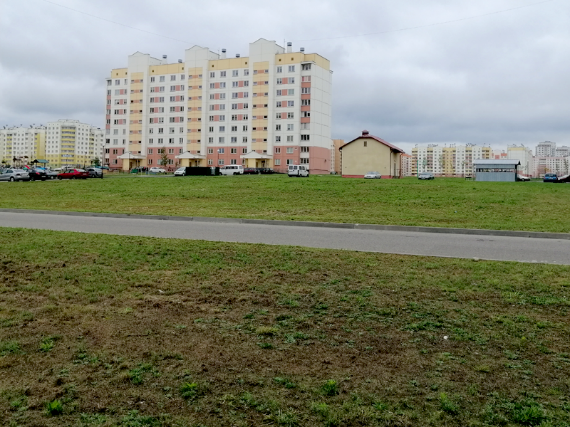 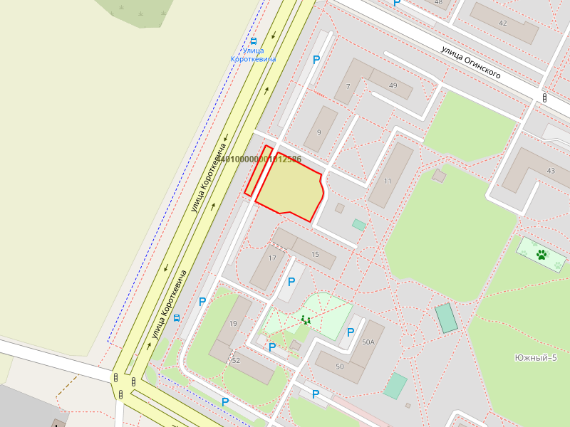 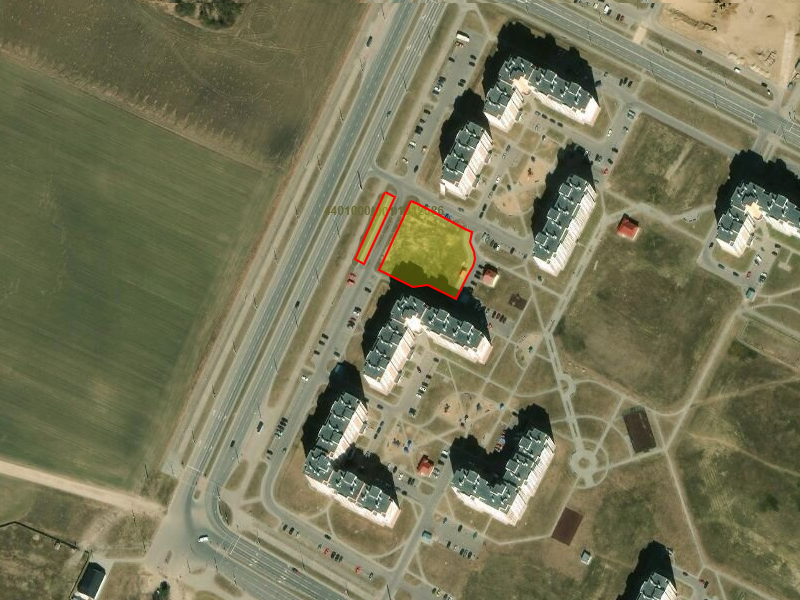 